WIELKANOCNY KONKURS PLASTYCZNY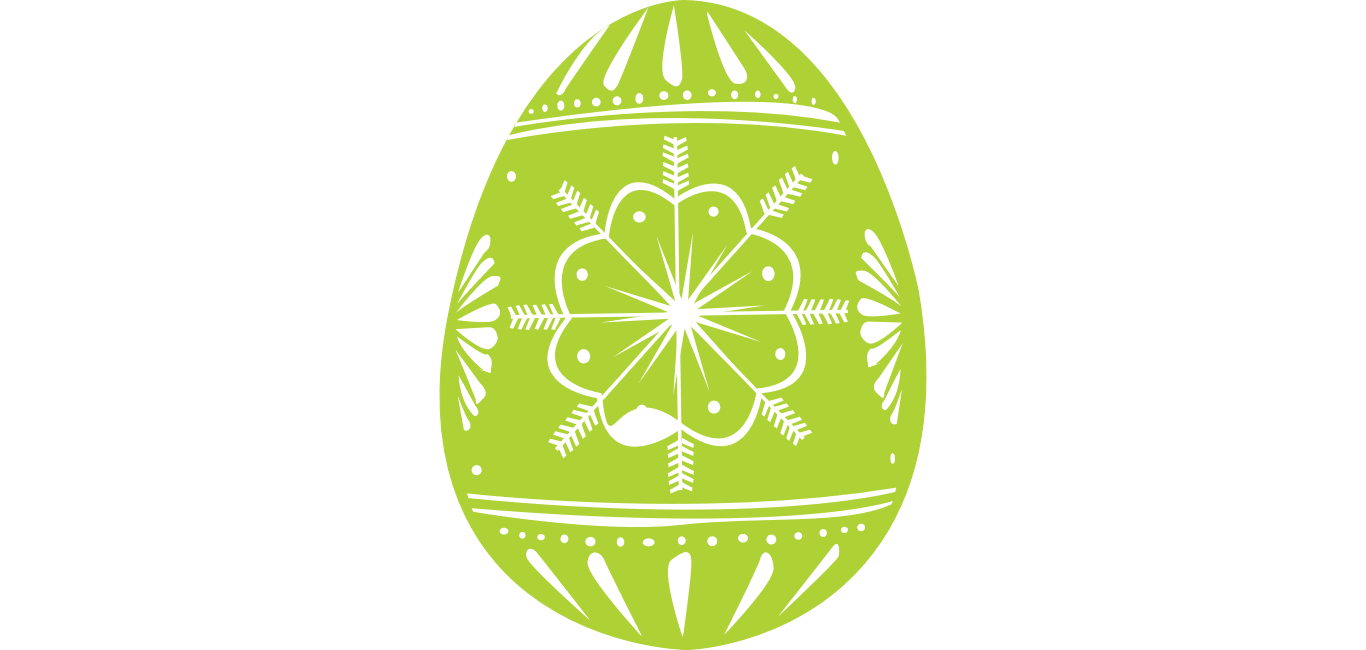 Konkurs Plastyczny na Kartkę Wielkanocną 2019Organizator: Poddębicki Dom Kultury i Spotu.RegulaminUczestnicy: Dzieci klas 0 działających przy Szkołach Podstawowych, uczniowie Szkół Podstawowych, Gimnazjum i Szkół Ponadgimnazjalnych z terenu Miasta i Gminy Poddębice. Cel: tworzenie kompozycji plastycznych związanych z polskimi obrzędami,nawiązanie do polskich i chrześcijańskich tradycji obchodzenia świąt Wielkanocy kształcenie poczucia wartości dziedzictwa kulturowego i odpowiedzialności za jego trwanie,  prezentacja i popularyzacja plastycznej twórczości młodzieżowej,  stworzenie możliwości powszechnego udziału młodzieży uzdolnionej  w dziedzinie sztuk plastycznych w konfrontacji z rówieśnikami,  Tematyka:Samodzielne opracowanie kartki wielkanocnej oddającej atmosferę towarzyszącą świętom. Wymogi dotyczące prac:uczestnik konkursu może zgłosić indywidualnie tylko jedną prace prace zbiorowe nie będą oceniane, kartki należy wykonać w formie płaskiej z dowolnego materiału i w dowolnej technice (farby, kredki, pastele, wycinanka, wyklejanka itp.),ocenie nie będą podlegać  prace wykonane w technice komputerowej i wykonane przez naklejenie plasteliny, kasz, makaronów, ryżu itp. materiałów sypkich. format prac: kartka składana o wymiarach 15x11cm (wielkość kopertowa),każda praca, bez względu na sposób dostarczenia, powinna zostać opisana według wzoru: a) imię i nazwisko, b) wiek, c) szkoła, d) telefon kontaktowy. Kryteria oceniania prac:zgodność pracy z tematem,  pomysłowość, oryginalność, estetyka wykonania i wkład pracy, różnorodność wykorzystanych materiałów, ogólny wyraz artystyczny pracy.  Terminy:prace należy przesłać do 03.04.2019 r. na adres Poddębickiego Domu Kultury i Sportu; ul. Mickiewicz 9/11; 99-200 Poddębice; tel.517 667 947	wręczenie nagród dla laureatów nastąpi podczas podsumowania – o konkretnym terminie laureaci zostaną poinformowani poprzez szkołyPostanowienia końcowe: termin zgłaszania prac jest ostateczny,  organizatorzy zastrzegają sobie prawo do zatrzymania prac oraz ich publikowania i reprodukowania (z podaniem danych osobowych autora) bez wypłacania honorariów autorskich,* organizatorzy zastrzegają sobie prawa interpretacji niniejszego regulaminu, zgłoszenie prac na konkurs jest jednoznaczne z akceptacją niniejszego regulaminu. *ustawa o ochronie danych osobowych z dn. 29.081997 r. Dz.U. Nr 133 poz. 833 z póz. zm.